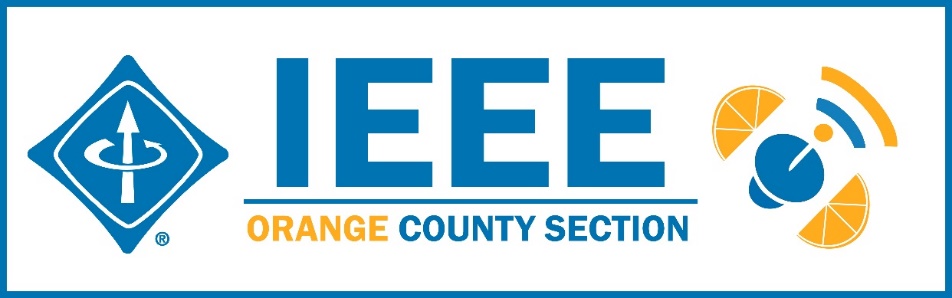 Minutes – IEEE Orange County Section Executive Committee MeetingNetworking 6:00pm-6:30pmMeet-n-greet / Food / Sign-in - DoneCall Meeting to Order – 6:30pmSecretary Quorum Status – Secretary     15_Attendees:  15  Members,    0 Guests Groups represented:   Game SIG, CS, Nano, UCI student, YP, Chapman Student, VTS, PSES, Introduction of attendees (if time permits) – DoneApprove Minutes from previous month(s) – Done http://sites.ieee.org/ocs/section-meeting-minutes/Approve Agenda –  DoneSection BusinessChairman’s opening remarks – Chair and Vice Chair absent- 2020 Goals statement:	Follow up Action Items from last meeting(s)Gora to regularly highlight chapters who have not reported – DoneSponsor package – Mike and Gora to reportReminder to file L31 & financial reports Annual Section Officers Election – Raja Treasurer’s reportSection Ledger – Ledger reported outOutstanding Funding Requests –	CS agreed to match $1250 funding by the OC Section for Game SIG event. Treasurer to pay out.New OC Section logo bumper stickers distributed and reimbursed to Secretary.Event Updates   (Check www.e-lynx.org or search the web for the event or click the link for more info)	Sustech conf update: OC Section to co-sponsor (Apr 23-25, 2020)..Student posters may be included.Steering Committee has a few open positions. If interested, talk to Charlie Jackson (Chair) or Gora Datta Also Irvin Huang is the Chair in charge of Social Media Outreach – Location @ DoubleTree by Hilton Hotel Santa Ana – Orange County Airport201 E MacArthur Blvd, Santa Ana, CA 92707.** Student posters encouraged due to large prizes to be awarded** Planning for 2021 Sustech is in early stages – this may be an OC spearheaded event and volunteers are needed to participate.OC Section and Committee ReportsMembership Development (MD) – Mike Fahey – Corporate Relations – Michael Fahey – Past note:	Suggestion taken to compile a list of companies, with CSUF help, to be used at a future career fair or for employment seeking purposes. 	In collaboration with UCI Continuing Education thinking of compiling a list of IEEE subject matter experts who could serve as CE instructors. Educational Activities – Kumar         2020 International Conf – Volunteers are needed to help OC get involved. Kumar & Shirley Tseng on committee, looking for judges and all types of volunteers.STEM Initiatives – .Kumar – Web events calendar www.e-lynx.org  – Advertiser / Distribution updates – Nick- current advertisers include: UCI Continuing Education. ETAP 2020, IEEE TECH TALK Banner – Podcasts from IEEE experts.  Manufacturing Show.University Student Branch ReportCalifornia State University Fullerton (CSUF) – University of California, Irvine (UCI) – Workshops underway. Mathworks, Drones,signal processing, Hackathon, SPAC planning with other schoolsChapman University – New student chapter restarted, officers elected. Datafest to be 1st weekend in May.Affinity GroupsConsultant’s Network (CN) - Women in Engineering (WiE) – Young Professionals (YP) –Robert updated on activities	Boba nights ongoing, maybe a mixer – family robot eventCyberSecurity SIG – (Gora)    GameSIG   - Colleen reported – Event to go online, teams submit games. OC Chapters & Society ActivitiesAerospace & Electronics Systems Society (AESS) – Chapman Ramesh Singh Communications Society /Signal Processing Society-Jt. VTS (COMSIG) / VTS – Computer Society (CS) – Shirley – ACM meets Wednesday – Electromagnetic Compatibility Society (EMC) – Engineering in Medicine and Biology Society (EMBS) –.4th Tuesday eventsMicrowave Theory Tech / Electron Dev Jt Society(MTT/ED) –Joint Foothill/OC Sections Nanotechnology Council Chapter – Nick – CPP 3/24 Doc candidate Wang- 5G circuits POSTPONEDPower and Energy Society/Industry Applications Society (PES/IAS) – Product Safety Engineering Society (PSES) – Paul  - 4th Tuesday events ongoingRobotics & Automation Society (RAS)Solid State Circuits –LMAG – IEEE National, Region, & Council UpdatesIEEE Southern California Council (ISC2) – UPDATE---- IEEE “TECH Talks” Speaker Forum – IEEE USA Gov’t Relations Committee – A larger funding proposal (from IEEE) is in processIEEE Foundation Activities: EPICS And GLOBE Labs (EAGL)": Brian   New BusinessNew Funding Requests – 	** IEEE OC Section Logo – The Logo was added to the section website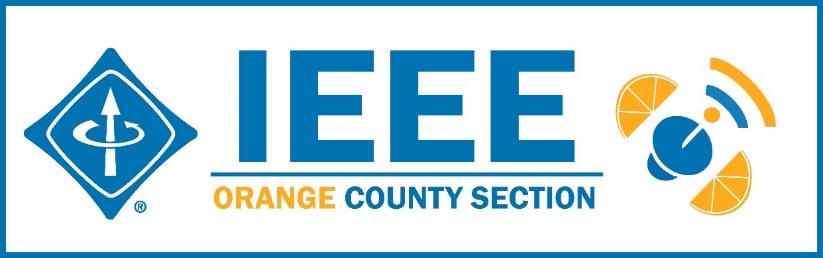 Elections – Section electionsNEXT MEETTING – April 9, 2020   41 Tesla, IrvineDATE:Thursday March 12, 2020TIME:6:30 PM – 8:30 PMLOCATION:41 Tesla, Irvine 